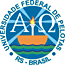 UNIVERSIDADE FEDERAL DE PELOTASPRÓ-REITORIA DE PESQUISA E PÓS-GRADUAÇÃODEPARTAMENTO DE PÓS-GRADUAÇÃO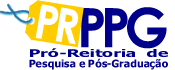 7DEFESA DE EXAME DE QUALIFICAÇÃONOME DO ESTUDANTE         MATRÍCULACURSO OU PROGRAMANÍVEL MESTRADO DOUTORADOMEMBROS DA BANCA EXAMINADORATÍTULOASSINATURAAPRECIAÇÃO SOBRE A DISSERTAÇÃO OU TESE SIGILOSA NÃO SIGILOSAObservações:Aos       dias do mês de       de     , os membros acima nomeados para a defesa do exame de qualificação do(a) estudante      , matriculado(a) no Programa de Pós-graduação em       , consideraram .Observações:Aos       dias do mês de       de     , os membros acima nomeados para a defesa do exame de qualificação do(a) estudante      , matriculado(a) no Programa de Pós-graduação em       , consideraram .1ª Via – Coordenador do Curso 2ª Via – Orientador 	DISTRIBUIÇÃO A CARGO DA COORDENAÇÀO DO PROGRAMA.